Београд, 23.02.2017. годинеПИТАЊА И ОДГОВОРИ ВЕЗАНИ ЗА КОНКУРСНУ ДОКУМЕНТАЦИЈУ ЗА ЈАВНУ НАБАВКУ ОЗНАКЕ И БРОЈА ЈН – 02/2017, НАБАВКА УСЛУГЕ МОБИЛНЕ ТЕЛЕФОНИЈЕПредмет: Захтев за појашњењем конкурсне документације и додатним информацијамаПотенцијални понуђач је поставио следећа питања, с тога, достављамо одговоре:Питање: Молим вас за појашњење следећег навода из конкурсне документације:Обавезан брз интернет са најмање 1GВ укљученим у понуђену цену.Након  утрошеног брзог интернета, обавезан неограничен, бесплатан, спорији интернет. За колико тачно бројева је потребно омогућити 1 GB интернета?Одговор: Одабрани оператор је у обавези да у оквиру основног пакета, на месечном нивоу, омогући минимум 1 GB брзог интернета, а након  утрошеног брзог интернета, обавезан неограничен, бесплатан, спорији интернет за свих 285 бројева, колико их се тренутно налази у корисничкој групи Математичког факултета. Уколико дође до повећавања корисничке групе, Оператор је у обавези да исто омогући и додатним бројевима.Питање: У конкурсној документацији наводите следеће:Неограничено размењивање бесплатних СМС порука у оквиру корисничке групе Наручиоца, на територији РС.Неограничени, бесплатни разговори упућени према осталим неумреженим бројевима истог (одабраног) оператера, на територији РС.Неограничено размењивање бесплатних СМС порука са осталим неумреженим бројевима истог (одабраног) оператера, на територији РС.Неограничени, бесплатни разговори упућени према бројевима (корисницима) осталих оператера мобилне телефоније, на територији РС, не укључујући и фиксну телефонију.Неограничено размењивање бесплатних СМС порука са бројевима (корисницима) осталих оператера мобилне телефоније на територији РС.Неограничени, бесплатни разговори упућени према бројевима (корисницима) фиксне телефоније, на територији РС.Истичемо да је захтев Наручиоца да потенцијални понуђачи обезбеде неограничене услуге без било какве накнаде неосновано и у супротности са начелима Закона о јавним набавкама чији циљ јесте транспарентно и контролисано трошење буџетских средстава и добијање услуга и добара по најповољнијим условима, а не без накнаде, посебно што понуђачи имају легитиман статус привредних друштава који обаваљају делатност ради стицања добити. Предлажемо корекцију поменутих делова конкурсне документације.Одговор: Горе наведени део техничке спецификације је само мали део много ширег контекста и овако издвојен може да доведе до погрешног закључка, тј. до погрешног тумачења конкурсне документације.У оквиру техничке спецификације ( Поглавље II, стр. 4 Конкурсне документације), јасно и недвосмислено, пише следеће:           Основни пакет треба да садржи:Бесплатни позиви сервисних бројева изабраног оператера. Бесплатан детаљни кориснички листинг свих позива за сваку линију током сваког месеца, у електронској форми, преко софтвера понуђача  или путем одговарајућег извештаја, за све време важења уговора.Бесплатна активација/деактивација стандардних услуга, тарифних додатака за све претплатничке бројеве путем софтвера, портала, апликација или позива “call“ центру оператeра.Бесплатни позиви специјалним службама (хитна помоћ, полиција, ватрогасци...)Неограничени, бесплатни разговори у оквиру корисничке групе Наручиоца, на територији РС.Неограничено размењивање бесплатних СМС порука у оквиру корисничке групе Наручиоца, на територији РС.Неограничени, бесплатни разговори упућени према осталим неумреженим бројевима истог (одабраног) оператера, на територији РС.Неограничено размењивање бесплатних СМС порука са осталим неумреженим бројевима истог (одабраног) оператера, на територији РС.Неограничени, бесплатни разговори упућени према бројевима (корисницима) осталих оператера мобилне телефоније, на територији РС, не укључујући и фиксну телефонију.Неограничено размењивање бесплатних СМС порука са бројевима (корисницима) осталих оператера мобилне телефоније на територији РС.Неограничени, бесплатни разговори упућени према бројевима (корисницима) фиксне телефоније, на територији РС.Успостава везе је бесплатна.Заузеће позива и позиви на које није одговорено се не тарифирају.Обавезан брз интернет са најмање 1GВ укљученим у понуђену цену.Након  утрошеног брзог интернета, обавезан неограничен, бесплатан, спорији интернет.Понуђач је дужан да пружи подршку за Интернет протоколе ( SMTP, POP3, IMAP, HTTP, HTTPS, FTP).Цена основног пакета не може бити већа од 500,00 динара без ПДВ-а.Напомена: Понуђач ће у образцу понуде исказати цену за основни пакет (изражену у динарима без ПДВ-а), на месечном нивоу, за појединачну картицу (број) и тако понуђена цена ће бити један од параметара за избор најповољније понуде.Из горе наведеног се јасно види да је накнада за утрошене минуте разговора и размењене СМС поруке садржана у цени основног пакета, а цену основног пакета потенцијални понуђачи исказују у образцу понуде. Само у случају да потенцијални понуђач понуди цену основног пакета 0,00 динара без ПДВ-а, могло би се рећи да се услуга добија без било какве накнаде. У сваком другом случају, понуђена цена основног пакета представља приход за датог оператора и у себи садржи накнаду за пружену услугу.Питање: У члану 6. модела уговора наведено је следеће:Члан 6.Лица одређена од стране Корисника услуге ће вршити контролу извршења услуге и имају право да у року од 2 дана укажу у писаној форми на недостатке које је Давалац услуге дужан да отклони без одлагања у најкраћем року.Сви недостаци морају бити констатовани записнички и потписани од стране овлашћенихпредставника уговорних страна.Ако се записнички утврди да услуга коју Давалац услуге врши има недостатке у квалитету или скривене мане, Давалац услуге исте мора отклонити, о свом трошку, најкасније у року од 2 дана од дана пријема записника о рекламацији.Истичемо да Закон о електронским комуникацијама РС, који је обавезујућ за оператере, као потенцијалне понуђаче предвиђа рок од 15 дана за одговор на писану рекламацију, при чему рок за отклањање рекламације не дефинише, али у сваком случају се из чињенице да је рок за одговор на рекламацију 15 дана, може несумњиво закључити да рок за отклањање рекламације не може бити краћи.Молимо Вас за корекцију поменутог члана модела уговора. Одговор: Прихватамо сугестију потенцијалног понуђача и извршићемо корекцију поменутог члана модела уговора.Конкурсна документација ће бити измењена 23.02.2017. године.Питање: У конкурсној документацији наведено је следеће:   Гаранција расположивости модела понуђених мобилних апарата:_________ календарских дана (минимум 45 календарских дана од дана потписивања уговора);   Рок испоруке мобилних апарата:_________________ календарских дана (не дужи од 15 календарских дана од дана пријема поруџбенице);Указујемо на чињеницу да испорука по основу интерне процедуре једног оператора  може бити и бржа, али само за моделе апарата којих има на стању. Молимо Вас да се у овом наводу дода да је рок испоруке максимално 15 дана од писмене поруџбине наручиоца , а након потврде оператора да су ти модели доступни за испоруку.Одговор: Део техничке спецификације који се односи на горе поменуту проблематику гласи:Понуђач одобрава средства за обезбеђивање телефонских уређаја из свог асортимана. Износ повлашћеног буџета се исказује у динарима без ПДВ-а.Наведени буџет се односи на све апарате доступне у комерцијалној понуди понуђача за актуелни месец у којем се телефон наручује и понуђач је дужан да уз понуду обавезно достави спецификације расположивих мобилних апарата са ценама на дан подношења понуде, као и расположиве количине понуђених апарата.Понуђач је дужан да гарантује расположивост понуђених модела и количина минимум 45 календарских дана од дана потписивања уговора.Овакав захтев је постављен баш из разлога што желимо да избегнемо могуће компликације и продужавање рока испоруке у недоглед уз изговор ''нема на стању''.Зато се од потенцијалних понуђача тражи да уз понуду доставе спецификације расположивих мобилних апарата са ценама на дан подношења понуде, расположиве количине истих и гарантни рок од минимум 45 дана од дана потписивања уговора да су ти модели и те количине нама, као Наручиоцу, доступни. Потенцијалним понуђачима с тога сугеришемо да при састављању својих понуда не нуде нешто што немају на стању или нешто за шта не могу да гарантују доступност у предвиђеном року, како бисмо избегли било какве компликације и како би поступак испоруке мобилних апарата протекао што брже и што безболније.Питање: Молимо Вас за појашњење следећег навода  у конкурсној документацији. Шта Наручилац подразумева под наведеним: Понуђач је дужан да пружи подршку за Интернет протоколе ( SMTP, POP3, IMAP, HTTP, HTTPS, FTP)?Одговор: Горе наведено значи да мобилни апарати, посредством интернет везе коју обезбеђује оператор, могу без икаквих техничких ограничења путем наведених протокола да комуницирају са другим уређајима (првенствено се мисли на факултетске сервере, али и све друге рачунаре који запослени користе).Конкурсна документација ће бити измењена  23.02.2017. године.             УНИВЕРЗИТЕТ У БЕОГРАДУ МАТЕМАТИЧКИ ФАКУЛТЕТ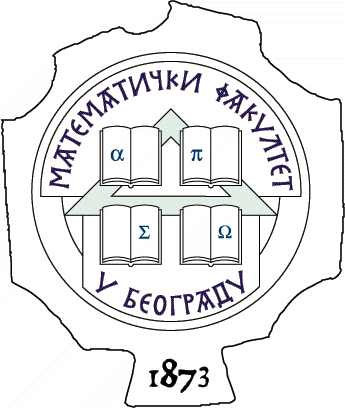  11000 БЕОГРАД, Студентски трг 16, Тел./факс 2630-151, e-mail: matf@matf.bg.ac.rs, http:///www.matf.bg.ac.rs 